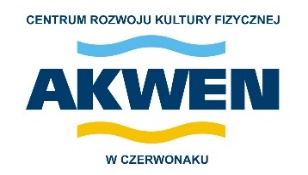 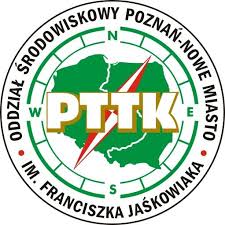 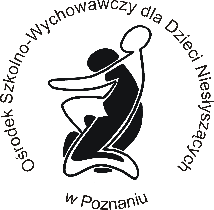 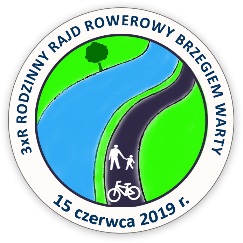 REGULAMINRODZINNEGO RAJDU ROWEROWEGO „3xR” BRZEGIEM WARTY
15 czerwca 2019 roku
I. INFORMACJE OGÓLNEData: 15 czerwca 2019 roku (sobota)Start: godzina 1000A) Trasa Śródecka: Amfiteatr w Bramie Poznania, około 9 km       B) Trasa Czerwonacka: Parking pod Dziewiczą Górą w Czerwonaku,       około 11 km UWAGA!!!Od godz. 9.00 na starcie wybranej trasy uczestnicy odbierają bony na posiłek i pamiątkowy znaczek.Meta: Przystań Marina Czerwonak
Organizatorzy:  - Centrum Rozwoju Kultury Fizycznej AKWEN w Czerwonaku,- Ośrodek Szkolno–Wychowawczy dla Dzieci Niesłyszących im. Józefa Sikorskiego   w Poznaniu,- PTTK Odział Środowiskowy Poznań Nowe Miasto.II. CELE RAJDUOGÓLNYwskazanie prawego brzegu Warty jako trasy pieszo–rowerowej łączącej miasto Poznań z gminą Czerwonak SZCZEGÓŁOWE- promowanie rzeki Warty- aktywizowanie mieszkańców Gminy Czerwonak i miasta Poznań do aktywnego    spędzania  wolnego czasu w scenerii nadwarciańskiego krajobrazu- propagowanie zdrowego trybu życia
- rozwijanie turystyki rowerowejIII. WARUNKI UCZESTNICTWA1. Rodzinny Rajd Rowerowy „3xR” Brzegiem Warty jest imprezą turystyczno-rekreacyjną, mającą na celu aktywny sposób spędzania wolnego czasu przez całe rodziny.2. Rajd ma charakter turystyczno-rekreacyjny, nie jest wyścigiem, dlatego nie dopuszcza się współzawodnictwa sportowego i ścigania się na trasie rajdu.

3. Uczestnikiem rajdu może zostać osoba która dokonała wcześniejszego zgłoszenia, wniosła stosowną opłatę za udział w rajdzie oraz swoim podpisem w dniu rajdu zaakceptuje warunki regulaminu.

4. Organizatorzy nie ponoszą odpowiedzialności za szkody osobowe, rzeczowe i majątkowe, które wystąpią przed, w trakcie lub po rajdzie. 5. Uczestnicy biorą udział w rajdzie na własną odpowiedzialność i ubezpieczają się 
we własnym zakresie. 
6. Uczestnicy powinni posiadać niezbędne umiejętności oraz wiedzę dotyczącą znajomości przepisów ruchu drogowego i umiejętności poruszania się po drogach.7. Uczestnicy ponoszą odpowiedzialność cywilną i prawną za wszystkie wyrządzone szkody. 8. Uczestnicy zobowiązują się do posiadania sprawnego technicznie roweru, wyposażonego zgodnie z obowiązującymi przepisami oraz do posiadania – we własnym zakresie – kasku ochronnego.
9. Przez akceptację niniejszego regulaminu uczestnicy zrzekają się prawa dochodzenia prawnego lub zwrotnego od organizatora lub jego zleceniobiorców w razie wypadku lub szkody związanej z rajdem. Uczestnicy rajdu przyjmują do wiadomości, że w razie wypadku nie mogą wnosić żadnych roszczeń w stosunku do organizatora. Przyjmują do wiadomości, że należy przestrzegać zarządzeń służb porządkowych oraz warunków regulaminu. Zgadzają się z warunkami uczestnictwa zgłaszając swoje uczestnictwo w ww. rajdzie. 
10. Dzieci i młodzież poniżej 18 roku życia mogą uczestniczyć w rajdzie za zgodą rodziców/ opiekunów prawnych, jedynie pod opieką  osoby dorosłej – rodzica lub opiekuna. Rodzic/ opiekun zobowiązany jest podpisać listę zgłoszeniową i tym samym znajomość regulaminu rajdu w imieniu dziecka.11. Dzieci jadące w foteliku rowerowym, bądź w przyczepie rowerowej wraz z rodzicem/opiekunem mogą brać udział w rajdzie bezpłatnie nie korzystając ze świadczeń (posiłek na mecie, znaczek rajdowy, możliwość brania udziału w konkursach); istnieje możliwość zapisania dziecka, które nie jedzie samodzielnie na rowerze i uiszczenia opłaty rajdowej, wówczas otrzymuje ono pakiet rajdowy.
Ten wybór należy do rodziców opiekunów prawnych.12. Zdjęcia, nagrania filmowe oraz wywiady zawierające wizerunek zgłoszonych uczestników rajdu mogą być wykorzystane przez media i organizatora w celach związanych z promocją rajdu, jak również w relacjach z imprezy (prasa, radio, media społecznościowe, strony internetowe). 

13.  Trasy będą prowadzone przez tereny leśne, łąki i ulice. W miejscach szczególnie niebezpiecznych Policja, Straż Miejska, Straż Gminna oraz służby Organizatora ułatwią włączanie się do ruchu.

14. Uczestnicy rajdu muszą zachować szczególną ostrożność mając na uwadze możliwość 
wyjechania pojazdów z pól, dróg leśnych czy pojedynczych zabudowań.15. Uczestnicy przestrzegają zasad bezpiecznego poruszania przy wodzie, dostosowują się do poleceń organizatorów i służb czuwających nad bezpieczeństwem podczas rajdu.
16. Wszyscy uczestnicy na drogach gruntowych i publicznych powinni poruszać się 
prawą stroną jezdni i bezwzględnie przestrzegać przepisów Ruchu Drogowego.17. Uczestnicy rajdu podporządkowują się kierownikom poszczególnych tras.18. Rajd odbędzie się bez względu na pogodę,IV. OPŁATY ZA UDZIAŁ W RAJDZIE

a) udział bezpłatny – dzieci jadące w fotelikach/wózkach rowerowych (bez świadczeń), b) udział płatny:     10 zł/ dzieci do ukończenia 12 r.ż. (jadące samodzielnie na rowerze),     15 zł/ pozostali,c) uczestnicy przy rejestracji, dokonują wyboru trasy.     Podanie trasy jest konieczne ze względów organizacyjnych.ZGŁOSZENIA - 	Zgłoszenia przyjmowane są drogą elektroniczną na stronie www.akwenczerwonak.pl do dnia 5.06.2019 r. lub do wyczerpania limitu miejsc.        - 	Opłat wpisowych dokonuje się  on-line; po wypełnieniu formularza zapisów należy bezpośrednio przejść do płatności. -     Za  osobę  zgłoszoną  uznaje  się  osobę,  która  wypełni  i  prześle  formularz 
zgłoszeniowy  (drogą  elektroniczną)  oraz  dokona  opłaty  startowej.  Zgłoszenie  bez 
dokonanej opłaty startowej nie zostanie przyjęte. -     w przypadku rezygnacji z udziału w biegu, opłata nie będzie zwracana.V. UCZESTNICY     Organizatorzy ustalają limit uczestników rajdu: 400 osób.VI. INFORMACJE DODATKOWE / POSTANOWIENIA KOŃCOWELink do zapisów elektronicznych oraz wszelkie informacje organizacyjne dotyczące rajdu znajdują się na stronie: www.akwenczerwonak.pl Dojazd na miejsce startu rajdu oraz powrót z mety rajdu odbywa się we własnym zakresie.Organizator nie ponosi odpowiedzialności za wypadki losowe zaistniałe podczas dojazdu uczestników na rajd i powrotu z imprezy.Każdy uczestnik bierze udział w rajdzie na własną odpowiedzialność.Organizator nie ponosi odpowiedzialności materialnej za rzeczy zaginione w trakcie trwania rajdu.Organizator nie ponosi odpowiedzialności za niesprawny sprzęt rowerowy w trakcie trwania rajdu.Organizator nie ponosi odpowiedzialności za ewentualne kolizje i wypadki na 
trasie.Udział w rajdzie i podpisanie listy zgłoszeniowej jest równoznaczne z zapoznaniem się 
i akceptacją niniejszego Regulaminu.Ostateczna interpretacja regulaminu należy do Organizatora. W sprawach spornych decyzja Organizatora jest decyzją ostateczną. Nieznajomość regulaminu nie zwalnia uczestnika 
od jego przestrzegania.Kontakt:TRASA ŚRÓDECKA: Aneta Józefczak tel. 609-653-962TRASA CZERWONACKA: Izabela Paprzycka tel. 514-040-587Informacja dotycząca przetwarzania danych osobowychAdministratorem danych osobowych jest Centrum Rozwoju Kultury Fizycznej AKWEN ul. Leśna 6, 62-004 Czerwonak.Funkcję inspektora ochrony danych pełni Dawid Nogaj adres e-mail: inspektor@bezpieczne-dane.euPodane dane osobowe będą przetwarzane przez administratora w celu promocji Rodzinnego Rajdu Rowerowego.Gromadzone dane osobowe obejmują: imię i nazwisko, wiek, dane adresowe, adres e-mail, nr telefonu.Dane osobowe gromadzone są podczas rejestracji uczestnika.Podane dane osobowe będą przetwarzane przez okres niezbędny dla realizacji celu, o którym mowa w pkt 3 powyżej.W związku z przetwarzaniem danych w celu, o którym mowa w pkt. 3 powyżej, dane osobowe mogą być udostępnione innym odbiorcom lub kategoriom odbiorców danych osobowych. Odbiorcami danych mogą być: podmioty zewnętrzne i ich pracownicy lub współpracownicy, przygotowujący 
i drukujący listy uczestników.Przysługuje prawo żądania dostępu do podanych danych osobowych, ich sprostowania, usunięcia lub ograniczenia przetwarzania oraz prawo do wniesienia sprzeciwu wobec przetwarzania, a także prawo do przenoszenia danych.Ponadto, przysługuje prawo do cofnięcia wyrażonej zgody w dowolnym momencie. Powyższe nie wpływa na zgodność z prawem przetwarzania, którego dokonano na podstawie wyrażonej zgody przed jej cofnięciem.Dodatkowo, przysługuje prawo do złożenia skargi do organu nadzorczego – Prezesa Urzędu Ochrony Danych Osobowych.